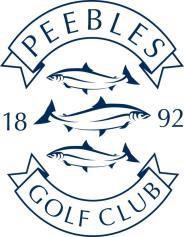 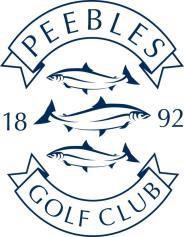 The jewel in the Borders golfing crown, Peebles is a Harry Colt designed course and vibrant community club set in a beautiful location. With our recently refurbished modern clubhouse to match, you can experience our renowned hospitality, stunning scenery and family-friendly atmosphere. We have a proud reputation as one of Scotland's leading junior clubs, with a fantastic driving range practice facility and quality service from our two PGA teaching professionals. Peebles really is the perfect place to enjoy your golf and a great club to be a part of…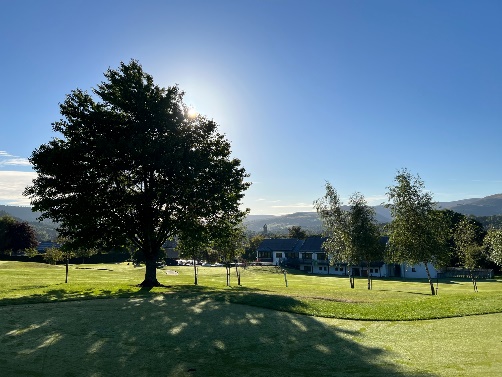 Benefits of Joining Peebles Golf ClubClubhouse Access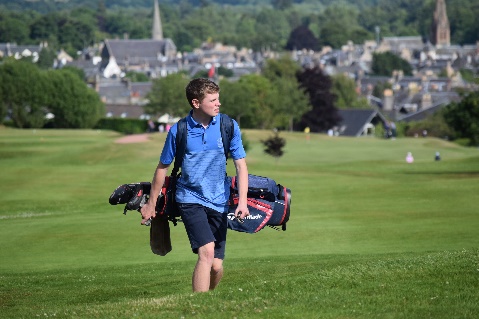 A modern, welcoming clubhouse with excellent facilitiesMembers bar, lounge and restaurant Top class bar and catering service serving breakfast, lunch, dinner, alcoholic beverages and barista hot drink drinksFree function hire of the clubhouse for your celebrationsCompetition GolfRegular competitions and medals for Men (Sat & Wed) and Ladies (Sat & Mon), Juniors (Friday afternoons) with a mix of formats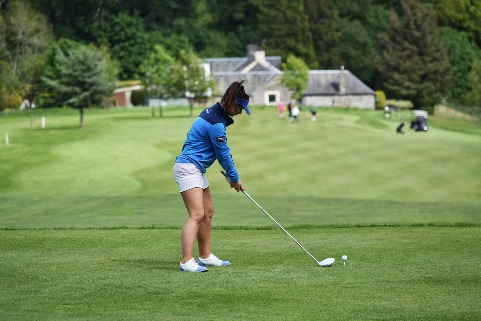 Meet fellow members by playing in our various Matchplay, Mixed, Team and Fun eventsGain an official WHS handicap Looking After Our Members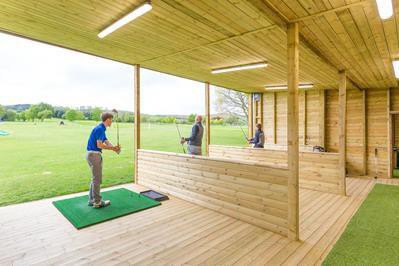 Fully stocked golf shop Two PGA teaching professional: Steve Johnston & Ailsa MurphyOffice management team providing membership servicesA top-class conditioned course playable all year roundCovered floodlit driving range, indoor and outdoor bays, PGA swing studio, short game practice area 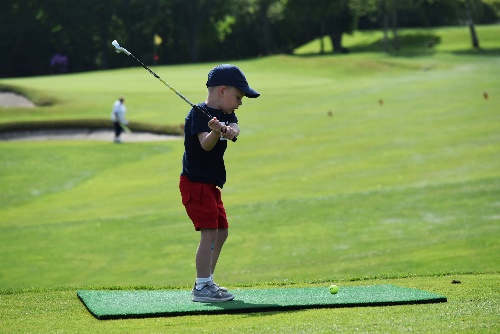  An Award-Winning Junior ProgrammeThriving junior section with 100+ membersJunior Academy for primary and secondary age membersDiscounted memberships for families with more than one junior memberGolf When You Want ItWhether it’s a quick 9 holes on a Tuesday evening, the Saturday medal or a bounce game with friends, as a member you have the choice of when and how much you play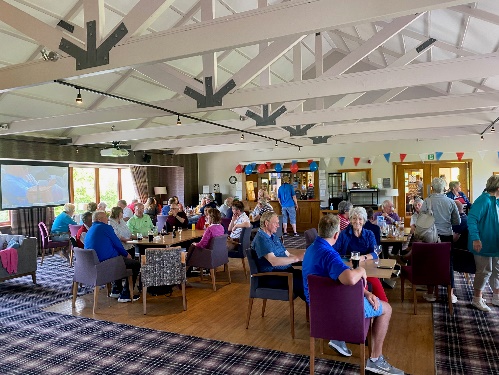 Our members APP and online tee booking system makes securing your preferred tee-times easySocial Time at Peebles GCFabulous catering from the ‘From Scratch Restaurant’ team offering breakfast, lunch, dinner and snacksA great selection of social events, from food theme nights and family quiz nights, to live bands and celebration events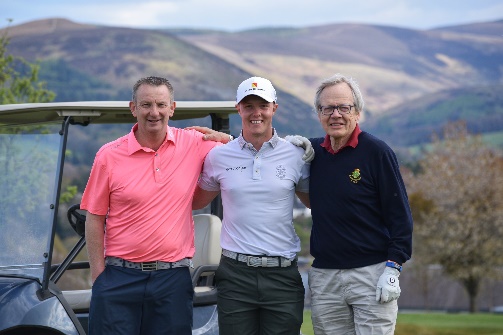 Barista coffee service – lattes, cappuccino, hot chocolateAbility to book private social functions for membersBeginner CoachingFor new members and newcomers to the game, PGA  professional Ailsa Murphy offers special group coaching classes, to get you ready for hitting the course1892 Club: Peebles Golf Club are a members of a group of clubs who were formed in 1892 offering reciprocal and preferential rates at other courses within the group across the UK. Come and See Us…Want to see the club for yourself, come and see us. The clubhouse is open 7 days a week 361 days a year or book an appointment via the office - see the details at the bottom of the application form.“I joined Peebles a few years ago and it is the friendliest club I have ever been a member of. The course is in a wonderful setting with amazing views and there are a great mix of competitions to play in. I’ve met many new friends through playing here and would recommend joining to anyone…”“The course is really playable all year round and there is a great selection of competitions to play in all year round too. The social side is great, and the clubhouse is a fantastic place to bring your friends and family, as well as enjoying a lovely pint after your round!Don’t just take our word for it…Please complete and return to: Payment OptionsWe offer a variety of payment options for membership including monthly direct debit, debit/credit card, cheque and BACS.Joining ProcessOnce you have completed the form attached simply drop it into the club office. Once your membership is processed you will receive an induction pack that details your membership benefits and all the information you need to prepare you an enjoyable experience as a Peebles Golf Club member.NameMale / FemaleDate of BirthAddressPhone NumberE-mail AddressCurrent Club (if applicable)Current Handicap (if applicable) & CDH NumberPrevious Club & handicap (if applicable)How did you find out about us? (e.g. website, Facebook, press advert, member referral)Member Introducer’s Name(If you are introduced by a member they will receive the current incentive reward)E: secretary@peeblesgolfclub.comSecretary, Peebles Golf Club, Kirkland Street, Peebles, EH45 8EUT: 01721 720197For further information please visit:Website: www.peeblesgolfclub.com Facebook: facebook.com/PeeblesGCTwitter: @PeeblesGCInstagram: @peeblesgolfclub